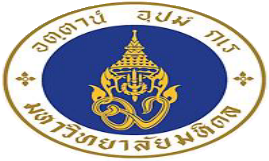 รายงานความจำเป็นในการขอรับทุนการศึกษามหาวิทยาลัยมหิดล สำหรับนักศึกษาที่ขาดแคลนทุนทรัพย์อย่างแท้จริง ระดับปริญญาตรี ประจำปีการศึกษา 2565คำแนะนำ: ให้นักศึกษาเขียน หรือพิมพ์ รายงานเหตุผลความจำเป็นในการขอรับทุนการศึกษา ประกอบไปด้วย ข้อมูลส่วนตัว ได้แก่ ชื่อ-สกุล/คณะ-สาขา/ภูมิลำเนา เป็นต้น ข้อมูลที่แสดงให้เห็นว่าขาดแคลนทุนทรัพย์อย่างแท้จริง เช่น สถานภาพครอบครัว จำนวนสมาชิกในครอบครัว การประกอบอาชีพของบิดามารดา หรือ ผู้ปกครอง รายได้โดยรวมหรือรายได้หลักของครอบครัว ประวัติการทำงานพิเศษ เป็นต้น พร้อมทั้งระบุ เหตุผลความจำเป็นในการขอรับทุน เช่น ค่าใช้จ่ายในการดำเนินชีวิตหรือการเรียน พร้อมทั้งแสดงให้มหาวิทยาลัยเห็นถึงความตั้งใจว่าต้องการใช้ทุนที่ได้รับไปใช้ในการเรียนเพื่อสร้างความสำเร็จในอนาคตอย่างไร และแผนในการใช้เงินทุนครั้งนี้   ทั้งนี้ รายงานความจำเป็นในการขอรับทุนการศึกษานี้ จะเป็นส่วนสำคัญในการพิจารณาทุนการศึกษามหาวิทยาลัยมหิดล สำหรับนักศึกษาที่ขาดแคลนทุนทรัพย์อย่างแท้จริง ระดับปริญญาตรี ประจำปีการศึกษา 2565 ขอให้ผู้สมัครขอรับทุน ตั้งใจ และเขียนรายงานความจำเป็นฯ อย่างละเอียด ชัดเจน และได้ใจความ............................................................................................................................................................................................................................................................................................................................................................................................................................................................................................................................................................................................................................................................................................................................................................................................................................................................................................................................................................................................................................................................................................................................................................................................................................................................................................................................................................................................................................................................................................................................................................................................................................................................................................................................................................................................................................................................................................................................................................................................................................................................................................................................................................................................................................................................................................................................................................................................................................................................................................................................................................................................................................................................................................................................................................................................................................................................................................................................................................................................................................................................................................................................................................................................................................................................................................................................................................................................................................................................................................................................................................................................................................................................................................................................................................................................................................................................................................................................................................................................................................................................................................................................................................................................................................................................................................................................................................................................................................................................................................................................................................................................................................................................................................................................................................................................................................................................................................................................................................................................................................................................................................................................................................................................................................................................................................................................................................................................................................................................................................................................................................................................................................................................................................................................................................................................................................................................................................................................................................................................................................................................................................................................................................................................................................................................................................................................................................................................................................................................................................................................................................................................................................................................................................................................................................................................................................................................................................................................................................................................................................................................................................................................................................................................................................................................................................................................................................................................................................................................................................................................................................................................................................................................................................................................................................................................................................................................................................................................................................................................................................................................ข้าพเจ้าขอรับรองว่าเป็นผู้มีคุณสมบัติครบถ้วนตามที่กำหนดไว้ในประกาศ เรื่อง การรับสมัครนักศึกษาเพื่อรับทุนการศึกษามหาวิทยาลัยมหิดล สำหรับนักศึกษาที่ขาดแคลนทุนทรัพย์อย่างแท้จริง ระดับปริญญาตรี ประจำปีการศึกษา 2565 และขอรับรองว่าข้อมูลที่ได้แจ้งรายละเอียดไว้ข้างต้น เป็นความจริงทุกประการ หากข้าพเจ้า   ขาดคุณสมบัติข้อใดข้อหนึ่ง หรือข้อความข้างต้นไม่เป็นความจริง ข้าพเจ้ายินยอมให้ตัดสิทธิ์ในการพิจารณาทุนการศึกษานี้					(ลงชื่อ) .............................................................. ผู้สมัครขอรับทุน					      (..................................................................)					     วันที่ .........................................................